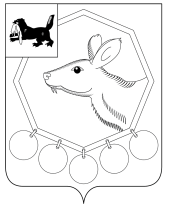                                          РОССИЙСКАЯ ФЕДЕРАЦИЯ                                            ИРКУТСКАЯ ОБЛАСТЬ     КОНТРОЛЬНО-СЧЕТНАЯ ПАЛАТА МУНИЦИПАЛЬНОГО ОБРАЗОВАНИЯ «БАЯНДАЕВСКИЙ РАЙОН»« 7 »  апреля  2014 г.                                                                                                          № 14                           УТВЕРЖДАЮПредседательКонтрольно-счетной палатыДамбуев Ю.Ф.« 7 » апреля 2014 г.ОТЧЕТО РЕЗУЛЬТАТАХ КОНТРОЛЬНОГО МЕРОПРИЯТИЯ«Проверка целевого использования бюджетных средств, выделенных в рамках долгосрочных целевых программ «Развитие сельского хозяйства и регулирование рынков сельскохозяйственной продукции, сырья и продовольствия в Иркутской области на 2013 - 2020 годы» и «Социальное развитие села Иркутской области на 2011-2014 годы» (наименование контрольного мероприятия)1. Основание для проведения контрольного мероприятия: Письмо прокуратуры Баяндаевского района о выделении специалиста для проведения проверки от  01.04.2014г. №7-21/4.2. Предмет контрольного мероприятия: Средства областного бюджета, выделенные на реализацию мероприятий долгосрочных целевых программ  Иркутской области «Развитие сельского хозяйства и регулирование рынков сельскохозяйственной продукции, сырья и продовольствия в Иркутской области на 2013 - 2020 годы» и  «Социальное развитие села Иркутской области на 2011-2014 годы».3. Цель контрольного мероприятия: Проверка целевого использования средств областного бюджета, выделенных на развитие крестьянских (фермерских) хозяйств. 4. Проверяемый период деятельности:  2011-2013 годы.5. Сроки проведения контрольного мероприятия: 1-7 апреля 2014г.Проверка целевого использования средств областного бюджета, выделенных на реализацию мероприятий долгосрочной целевой программы  Иркутской области «Развитие сельского хозяйства и регулирование рынков сельскохозяйственной продукции, сырья и продовольствия в Иркутской области на 2013 - 2020 годы» Постановлением Правительства Иркутской области от 20.12.2012г. №721-пп (ред. от 11.12.2013г.) утверждена долгосрочная целевая программа Иркутской области «Развитие сельского хозяйства и регулирование рынков сельскохозяйственной продукции, сырья и продовольствия в Иркутской области на 2013 - 2020 годы».В рамках реализации мероприятий долгосрочной целевой программы Иркутской области «Развитие сельского хозяйства и регулирование рынков сельскохозяйственной продукции, сырья и продовольствия в Иркутской области на 2013 - 2020 годы» за 2013 год 79 сельхозтоваропроизводителям Баяндаевского района выделены субсидии из областного бюджета на развитие сельского хозяйства  на следующие цели:Возмещение расходов на приобретение ГСМ.Возмещение части затрат на приобретение семян.Производство продукции растениеводства на низкоплодородной пашне.Оказание поддержки в области растениеводства.Возмещение части затрат на приобретение пестицидов.Поддержка племенного животноводства, кроме КРС мясного направления.Возмещение части затрат на содержание коров мясного направления.Возмещение части затрат на 1 литр реализованного товарного молока.Возмещение части затрат на содержание коров молочного направления.Возмещение части затрат на реализацию сертифицированной пшеницы. Возмещение части затрат на закуп мяса.Возмещение части затрат на закуп молока.Возмещение части затрат КФХ при оформлении в собств. с/х земель.Возмещение части  процентной ставки по долгосрочным кредитам, взятыми МФХ. Возмещение части затрат на приобретение с/х техники, оборудования (лизинг).Приобретение техники и оборудования для производства молока.тттттПриобретение техники и оборудования для развития с/х кооперации.Компенсация части затрат по единовременным выплатам на обустройство молодых специалистов.Оказание консультативной помощи.Поддержка соц.развития села. Отчеты о расходовании средств субсидий в Министерство сельского хозяйства сдали все фермеры.Проверка целевого использования средств областного бюджета, выделенных на реализацию мероприятий долгосрочной целевой программы  Иркутской области «Социальное развитие села Иркутской области на 2011-2014 годы»Постановлением Правительства Иркутской области от 18.10.2010г. №267-пп (ред. от 18.12.2013) утверждена  долгосрочная целевая программа «Социальное развитие села Иркутской области на 2011 - 2014 годы».В рамках реализации мероприятий долгосрочной целевой программы Иркутской области «Социальное развитие села Иркутской области на 2011 - 2014 годы» в 2011 году выплат не было, в 2012 году трем крестьянским (фермерским) хозяйствам Баяндаевского района выделены гранты в сумме 1442700,00 руб. каждому на развитие хозяйства и увеличение объема реализуемой сельскохозяйственной продукции в целях возмещения затрат в соответствии с планом расходов на развитие хозяйства, не возмещаемых в рамках иных направлений долгосрочной целевой программы Иркутской области «Развитие сельского хозяйства и регулирование рынков сельскохозяйственной продукции, сырья и продовольствия в Иркутской области на 2013 - 2020 годы».В 2013 году 12 крестьянским (фермерским) хозяйствам района выделены аналогичные гранты в сумме 1450000,00 каждому хозяйству. Вышеназванные гранты предоставлялись получателям на следующих условиях:Срок использования и отчетности –  12 месяцев со дня получения.Неиспользованная сумма гранта возвращается в областной бюджет.Создание не менее одного постоянного рабочего места на каждые 500 тыс.руб.Обеспечить увеличение объема реализуемой сельскохозяйственной продукции, формирование производственной базы хозяйства в соответствии с бизнес-планом.Обеспечить выполнение плана расходов в полном объеме.Зарегистрировать имущество, приобретенное за счет гранта на начинающего фермера на территории Иркутской области.Вести раздельный учет затрат, осуществляемых за счет гранта.Оплачивать за счет собственных средств не менее 10% стоимости каждого наименования приобретаемого имущества, выполненных работ, оказываемых услуг, указанных в плане расходов.Принимать товары (работы, услуги) приобретенные (выполненные) в пределах утвержденного плана расходов на создание производственной базы у третьих лиц (третьими лицами) на основании заключенных с ними в соответствии с законодательством договоров и оформленных актов сдачи-приемки товаров (работ, услуг).Осуществлять деятельность крестьянского (фермерского) хозяйства не менее 5 лет после получения гранта.Незамедлительно информировать Министерство сельского хозяйства о возникновении невозможности выполнить план расходов и в течении 10 банковских дней осуществить возврат в областной бюджет неиспользованную сумму гранта.Отчеты о расходовании средств грантов в Министерство сельского хозяйства из получателей 2012 года сдали все фермеры, из получателей 2013 года сдали 11 фермеров, 1 фермер Борхолеев Федор Вячеславович на момент проверки грант не использовал.Заявки и другая документация на получение грантов на развитие крестьянских (фермерских) хозяйств принимаются в Министерстве сельского хозяйства Иркутской области, которое заключает соглашения с получателями субсидий и грантов, которые перечисляются напрямую из министерства получателям, в свою очередь получатели, минуя отдел сельского хозяйства администрации района, отчитываются перед министерством сельского хозяйства Иркутской области, в связи с чем районная администрация не владеет информацией о суммах субсидий полученных сельхозтоваропроизводителями.Проверка проведена выборочно, охвачено 25% получателей субсидий и грантов, т.е. 24 хозяйства. Нецелевое использование средств, выделенных на реализацию мероприятий долгосрочных целевых программ  Иркутской области «Развитие сельского хозяйства и регулирование рынков сельскохозяйственной продукции, сырья и продовольствия в Иркутской области на 2013 - 2020 годы» и «Социальное развитие села Иркутской области на 2011 - 2014 годы» не выявлено.Инспектор                                                                            	Ходоева М.А.